บันทึกข้อความส่วนราชการ     โรงเรียนศรีอยุธยา ในพระอุปถัมภ์ฯที่................................................................................. วันที่......................................................................เรื่อง   ขออนุญาตออกนอกสถานที่เรียน   ผู้อำนวยการโรงเรียนศรีอยุธยา  ในพระอุปถัมภ์ฯ		ด้วยข้าพเจ้า................................................................ตำแหน่ง.................................................มีความประสงค์ที่จะขออนุญาตออกนอกสถานที่โรงเรียนศรีอยุธยา  ในพระอุปถัมภ์ฯ เพื่อ...............................................................................................................................................................................................................ในวันที่.........................เดือน...................................พ.ศ. ..........................เวลา....................ถึงเวลา....................  ในระหว่างที่ออกนอกสถานที่ สามารถติดต่อข้าพเจ้าได้.....................................................................................................................................................................................................................................................................		จึงเรียนมาเพื่อโปรดพิจารณา    ลงชื่อ...........................................ผู้ขออนุญาต         (............................................)ตำแหน่ง............................................................ความเห็นของรองผู้อำนวยการ กลุ่มบริหารงานบุคคล...........................................................................................................................................................................................................................................................................             ลงชื่อ.......................................................                         (นายอดุลย์  ย่าพรหม)                ............/....................../..............ความเห็นของผู้อำนวยการโรงเรียนศรีอยุธยา ในพระอุปถัมภ์ฯ..................................................................................................................................................................................                  ลงชื่อ.......................................................                             (นายไชยา  กัญญาพันธุ์)                         ............/....................../..............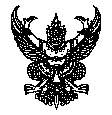 